г. Ижевск, ул. Красная, 122а, офис 2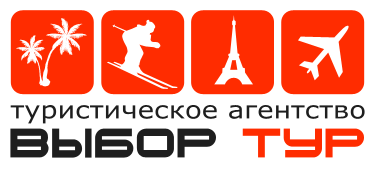 телефон: 78-45-00, 912-914e-mail: vybor1@tur.izhnet.ruwww.vyborizh.ruООО Туристическое агентство «Выбор-Тур»Стоимость индивидуального трансфера до места отдыха: 

АНАПА 

- от аэропорта г.Анапа — 900 руб. 
- от ж/д вокзала г.Анапа — 800 руб. 
- от ст. Тоннельная — 1200 руб. 
- от аропорта г.Краснодар — 6 000 руб. 
- от ж/д вокзала г.Краснодар — 6 000 руб. 

АДЛЕР 

гостиница "Визит" 
- от ж/д вокзала г.Адлер - 700 руб. 
- от аэропорта г.Адлер - 700 руб. 

гостиница "Уютный дворик" 
- от ж/д вокзала г.Адлер - 800 руб. 
- от аэропорта г.Адлер - 800 руб.